Referat frå foreldremøte på Frøysland skule17.mars - 2021Desse var til stades: Foreldre: Henny Råheim, Magne Hornnes, Gert Runar Rørvik, Bodil Støfring, Beate Bjørvik Rørvik, Laila Hage, Linn Grepstad Nes, Monika Frøysland, Bodil Frøysland, Ivar Frøysland, Ann Karin Nes, Lillian Søviknes Birkeland, Tilsette: Ingerid Grane (lærar), Steffen Fjørstad (lærar og far), Robert Frøysland (lærar og far), Lilly Grøneng (rektor)Møtet starta 19.30.  Steffen leia møtet.  Det var ikkje mat grunna koronasituasjonen. Saker:Elevundersøking.Steffen gjekk gjennom resultat av elevundersøkinga som storskulen hadde. Vi tek med samandraget her.  Som tabellen under viser, så er skulen framleis på grønt eller gult nivå.  Samstundes ser vi at det er forbetringspotensiale, særleg på motivasjon.  Dette er noko skulen må jobbe med og finne ut av «kvar skoen trykkjer».  Nasjonale prøver og Steffen gjekk igjennom resultat frå elevundersøkinga og eit gjennomsnitt av resultata frå dei nasjonale prøvene, samanlikna med resultat for Sunnfjord kommune. Resultat nasjonale prøver – landsnittet er publisert med skalapoeng, der landssnittet er 50 skalapoeng. Kvar skule blir vurdert ut frå dette. Frøysland skuleSunnfjord kommuneInfo neste skuleår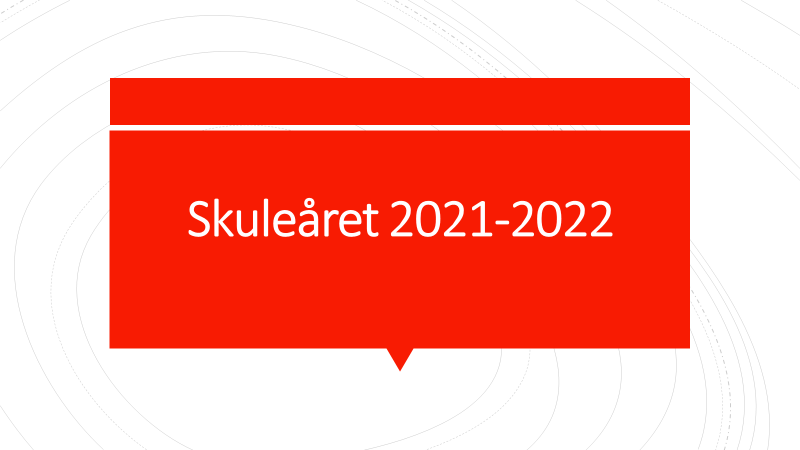 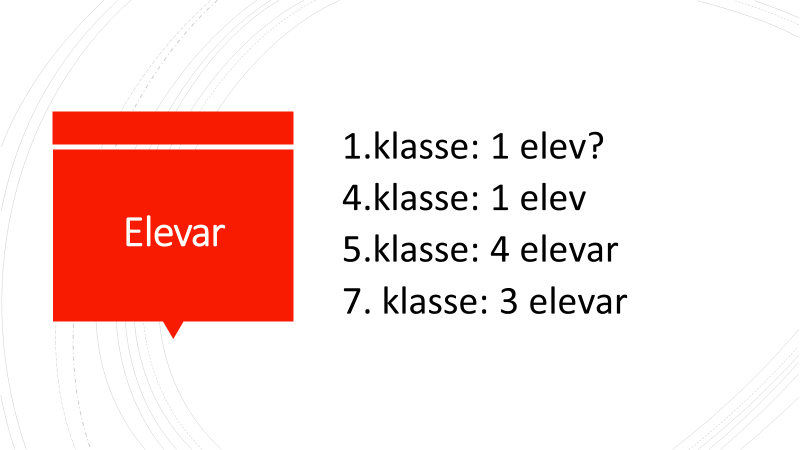 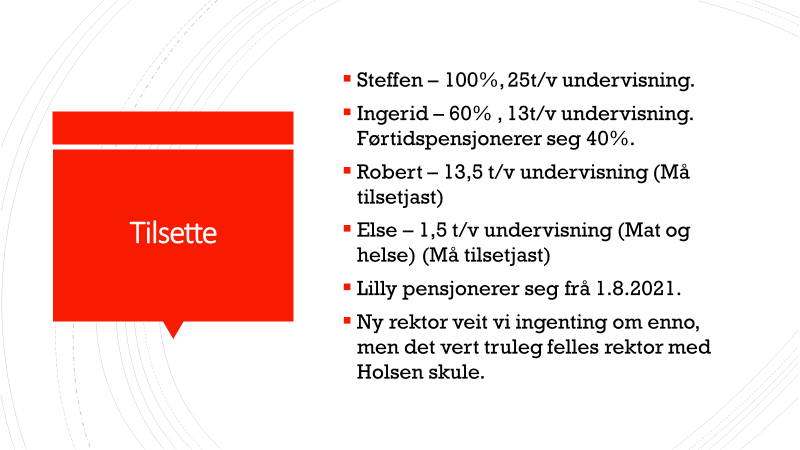 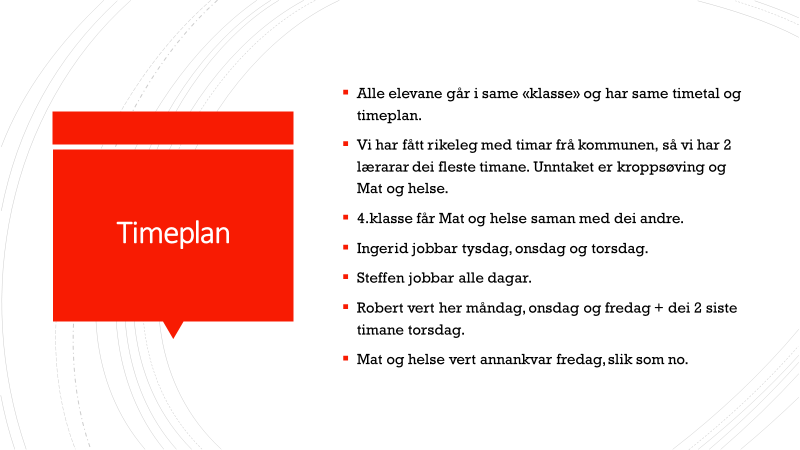 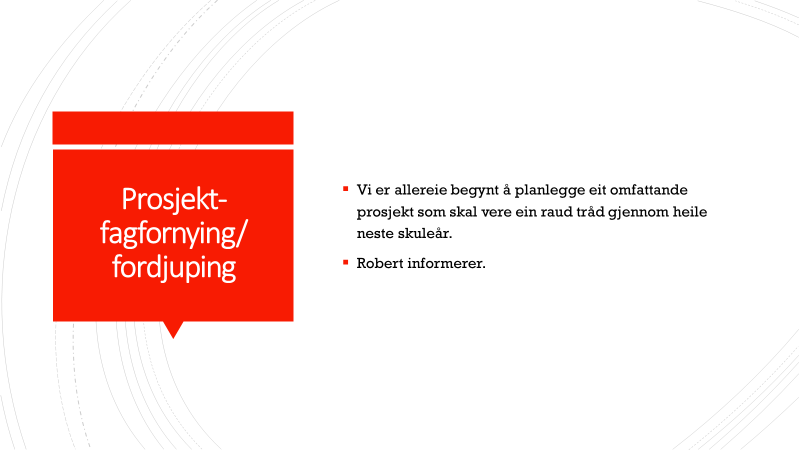 Gert tok opp kvifor Sverre har søkt seg over til Holsen skule. Linn har svart ut den. Ikkje noko god stemning kring dette. Lokalhistorie-prosjekt: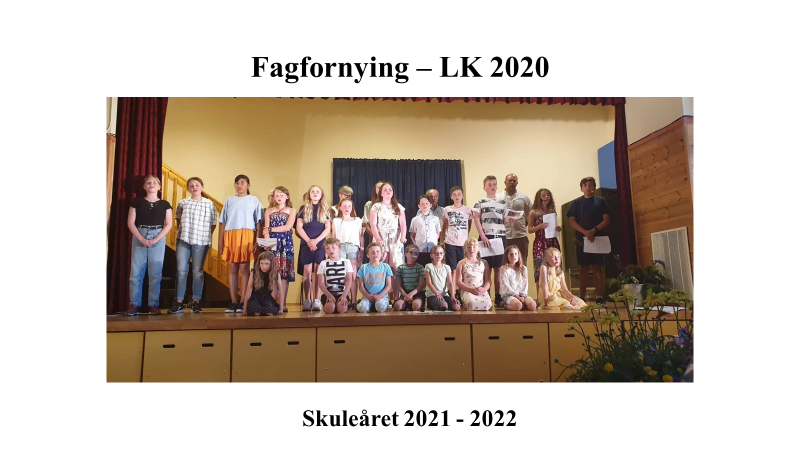 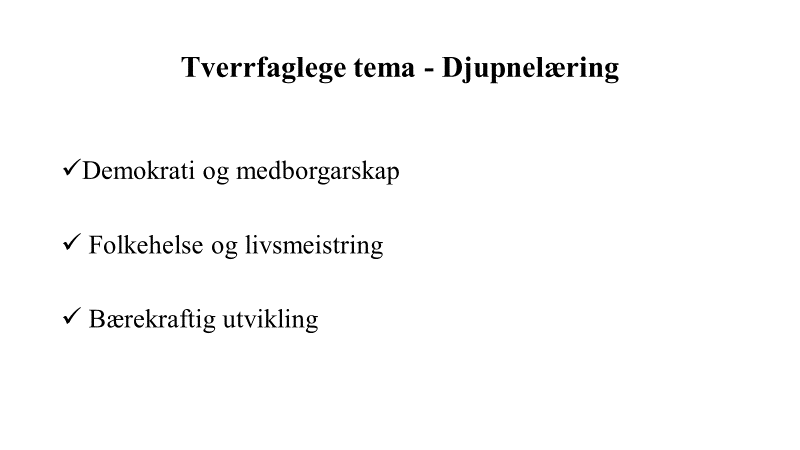 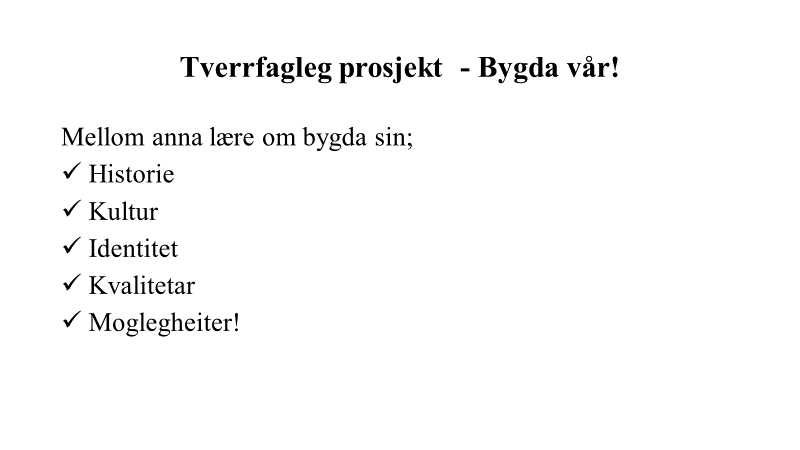 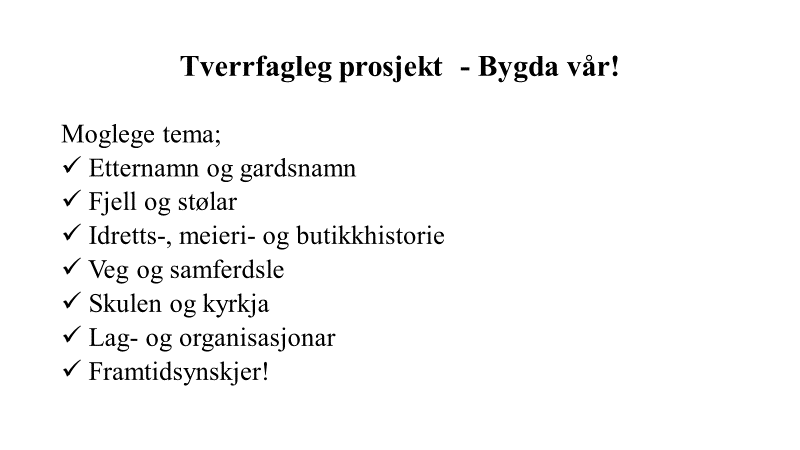 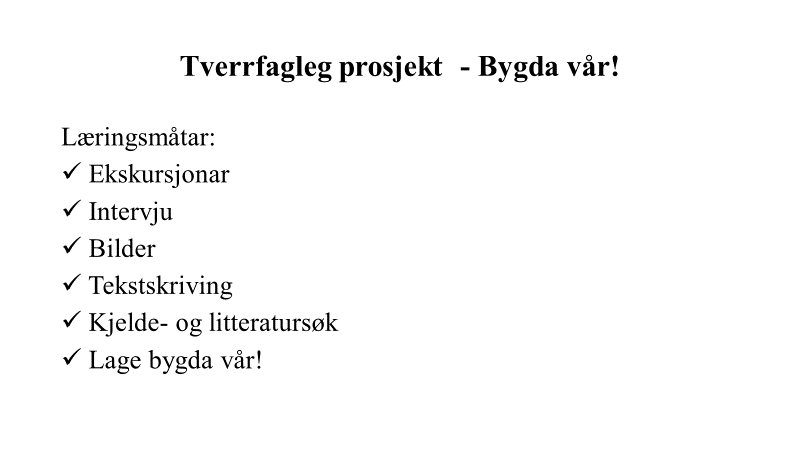 Gjennomgang aktivitetsplanRobert presenterte aktivitetsplanen. Skidag anten veke 12 eller veka etter påske. Naturfagdag Sykkel og trafikkdagOvernatting på Årskaug-stølenFjelltur Friidrettsdag her i Haukedalen. Pizza på peppes-pizza 9.april. Sommaravslutning 17.06.21ElevsynIngerid presenterte arbeidet som skulen har gjort i høve elevsyn.  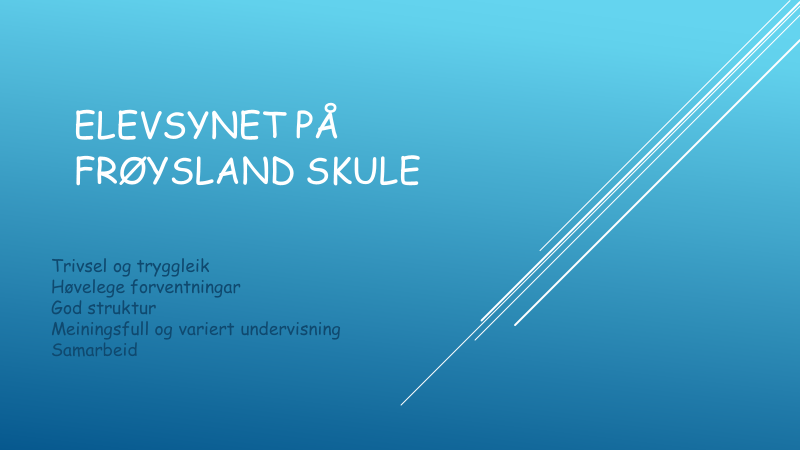 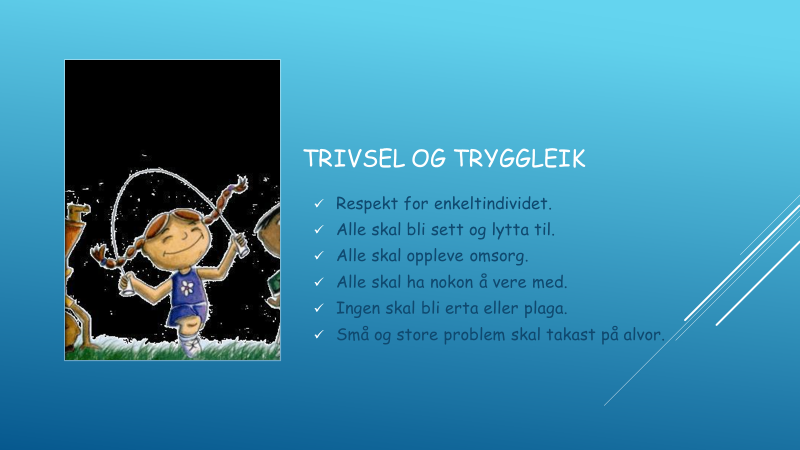 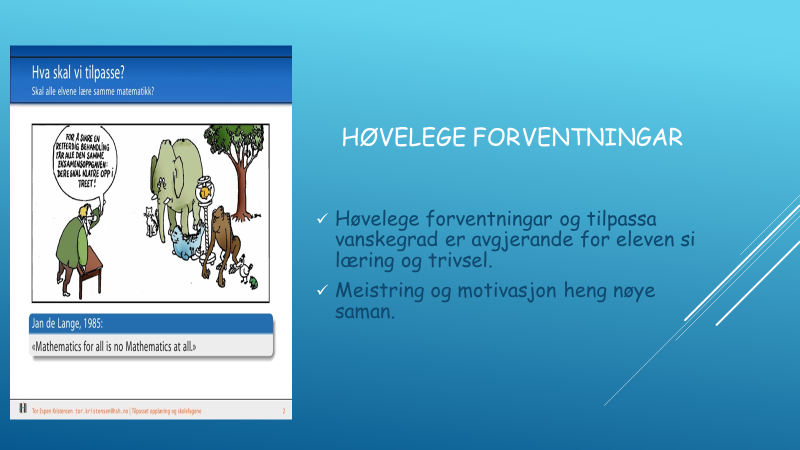 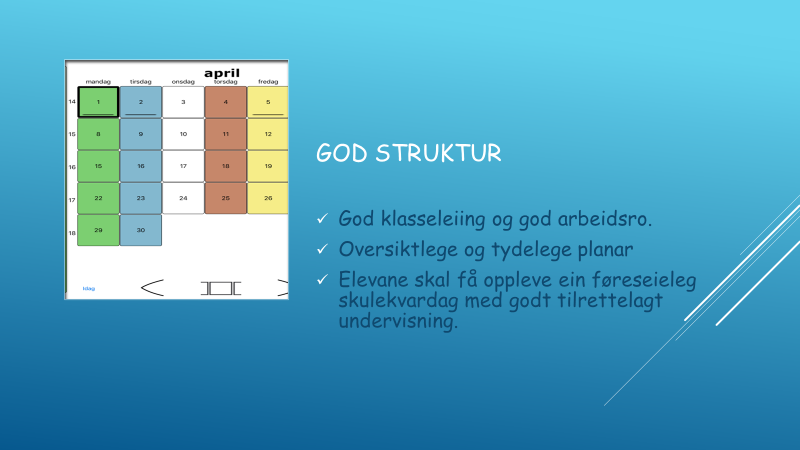 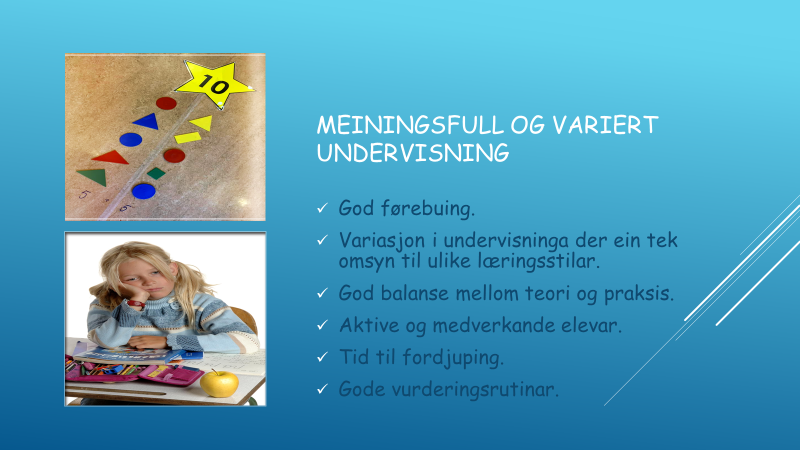 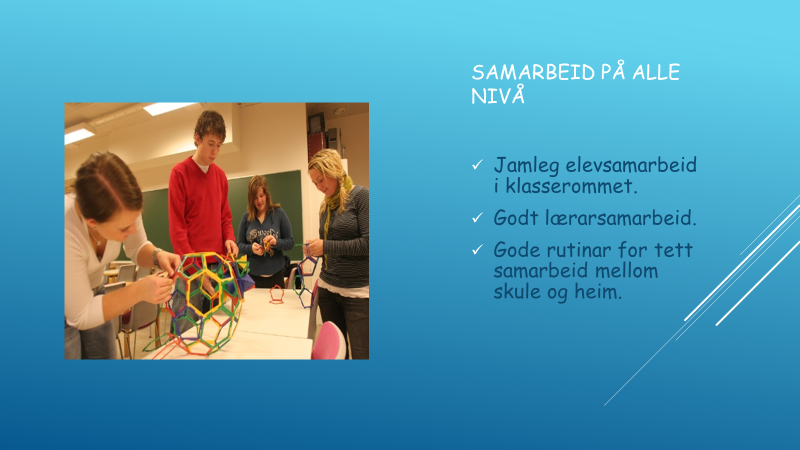 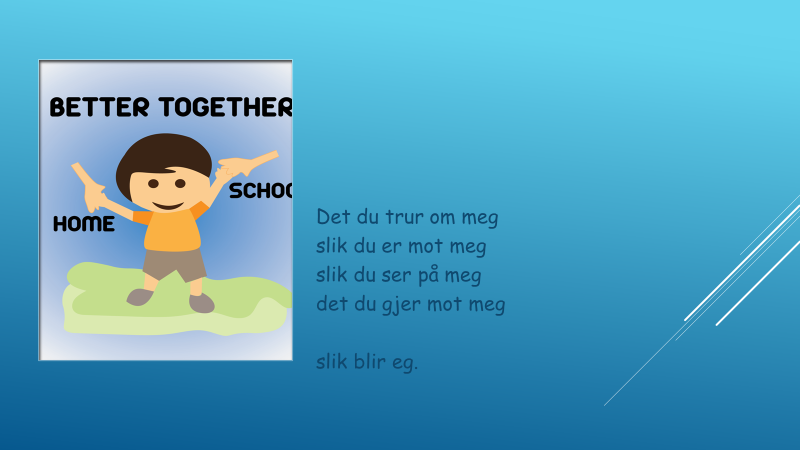 Uteområdet: Lys, leikehytte, vedlikehald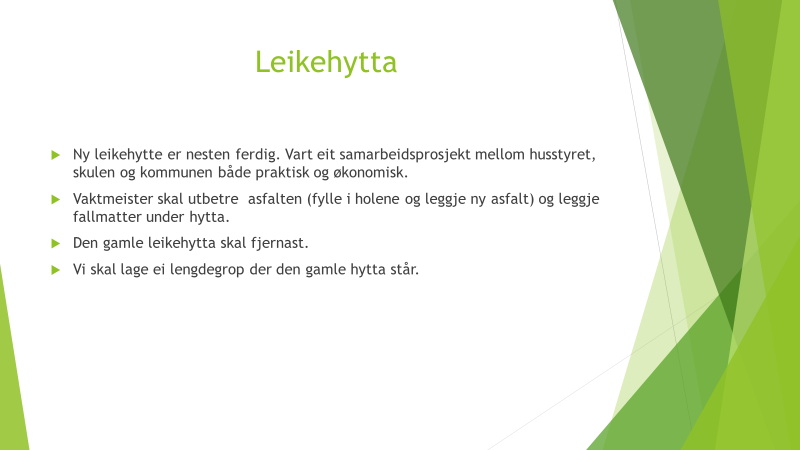 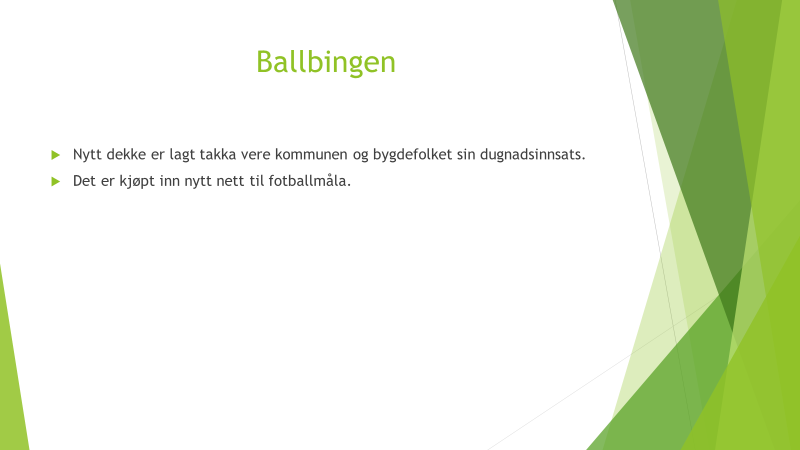 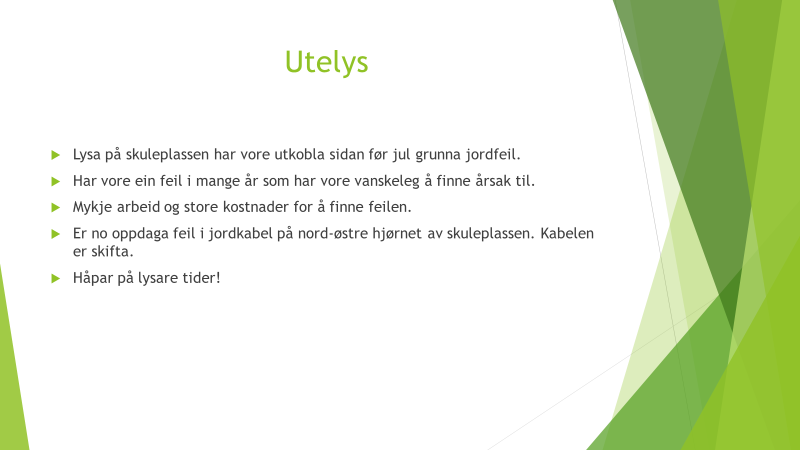 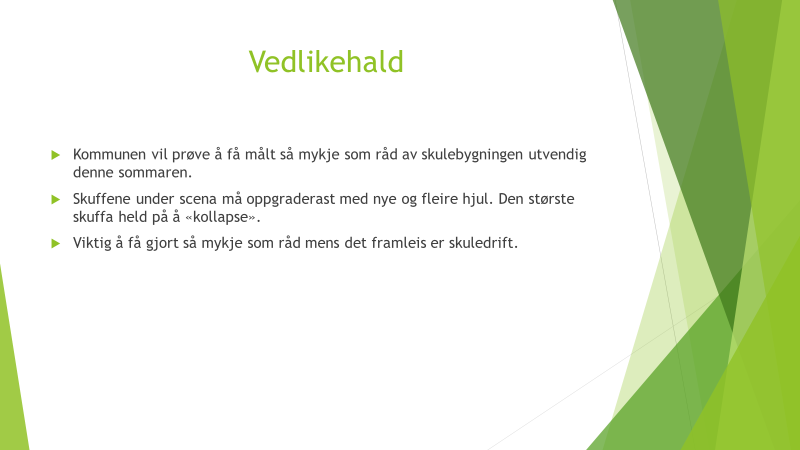 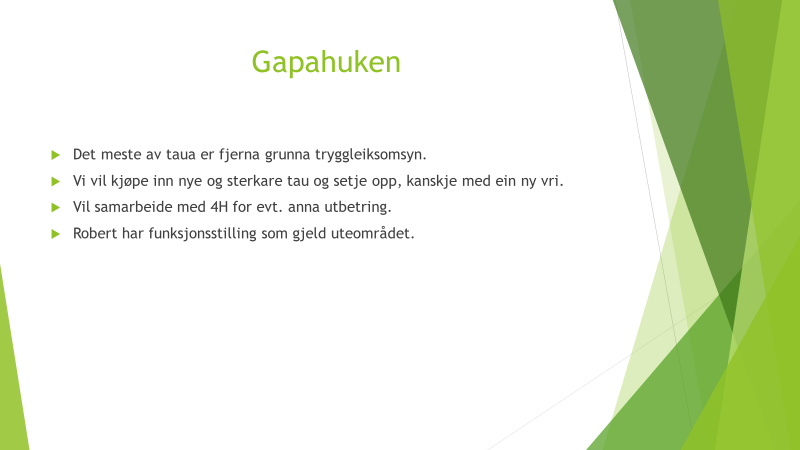 IKT – Steffen orienterte om ståa kring IKT-utstyr ved skulen. Kopimaskin, skrivarar, elevmaskiner og lærarmaskiner er nytt. Alle elevane har kvar sin pc. Forskrift om krinsreguleringLilly gjekk igjennom heile planen for krinsregulering som er lagt ut på høyring. Det vart diskutert om SU eller FAU skal sende inn merknad. Møtelyden blei einige om å ikkje sende inn noko. Lilly snakkar med styret i FAU, der dei drøftar om det skal sendast Referent 18.03.21Steffen FjørstadSnittFrøysland skule (20-21)1.1 Motivasjon3,901.2 Innsats4,451.3 Mestring4,271.4 Faglig utfordring4,102.1 Trivsel4,002.2 Trygt miljø4,602.5 Mobbing blant elever4,902.6 Digital mobbing4,802.7 Mobbing fra voksne5,003.1 Støtte fra lærerne4,483.2 Arbeidsro4,503.3 Elevdemokrati og medvirkning4,203.4 Felles regler4,333.5 Læringskultur4,574.1 Vurdering for læring4,184.2 Egenvurdering3,434.3 Vurdering for læring (Skoleporten)3,905.1 Skolehelsetjenesten4,406.1 Støtte hjemmefra4,20T Klasseledelse3,30T2 - Arbeidsforhold og læring3,30T Grunnleggende ferdigheter4,15T12 - Lesing4,30T13 - Skriving3,75T14 - Digitale ferdigheter4,25T15 - Muntlige ferdigheter4,30Lesing7062,752,562,36061,5Rekning71,570,755,868,57267,7Engelsk7066,355,363,26463,816/1717/1818/1919/2020/21GjennomsnittLesing5049,249,350,350,749,9Rekning52,552,151,2525251,96Engelsk5150,950,149,150,950,4